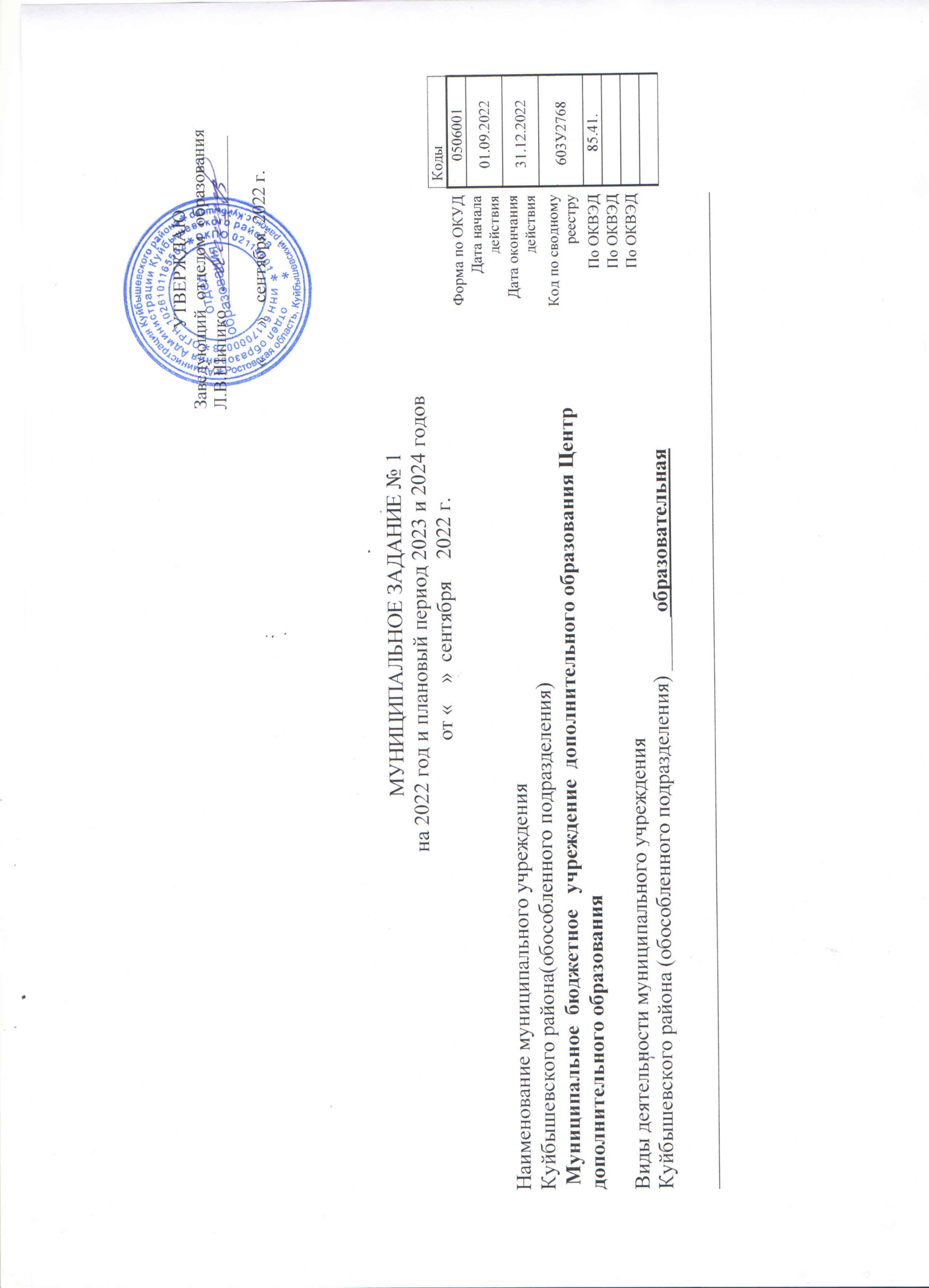                                                     28МУНИЦИПАЛЬНОЕ ЗАДАНИЕ № 1на 2022 год и плановый период 2023 и 2024 годовот «  28  »  сентября    2022 г.Наименование муниципального учрежденияКуйбышевского района(обособленного подразделения)  Муниципальное  бюджетное   учреждение  дополнительного образования Центр дополнительного образования Виды деятельности муниципального учреждения Куйбышевского района (обособленного подразделения) _____ образовательная _____________________________________________________________________________________________ ЧАСТЬ 1. Сведения об оказываемых муниципальных услугах 2РАЗДЕЛ №1 Наименование муниципальной услуги  Реализация  дополнительных общеобразовательных программ      2. Категории потребителей муниципальной услуги Физические лица3. Показатели, характеризующие объем и (или) качество муниципальной услуги3.1. Показатели, характеризующие качество муниципальной услуги 33.2. Показатели, характеризующие объем муниципальной услуги 4. Нормативные правовые акты, устанавливающие размер платы (цену, тариф) либо порядок ее (его) установления5. Порядок оказания муниципальной услуги5.1. Нормативные правовые акты, регулирующие порядок оказания муниципальной услуги _ постановление Администрации Куйбышевского района от 21.10.2015 № 414  « О порядке формирования муниципального задания на оказание муниципальных услуг (выполнение работ) в отношении муниципальных учреждений Куйбышевского района и финансовом обеспечения выполнения муниципального задания»   ( постановление Администрации Куйбышевского района от 25.01.2018  №55  «О внесении изменений в постановление Администрации Куйбышевского района от 21.10.2015 №414»)(наименование, номер и дата нормативного правового акта)5.2. Порядок информирования потенциальных потребителей муниципальной услугиЧАСТЬ 1. Сведения об оказываемых муниципальных услугах 2РАЗДЕЛ №2 Наименование муниципальной услуги  Реализация  дополнительных общеобразовательных программ      2. Категории потребителей муниципальной услуги Физические лица3. Показатели, характеризующие объем и (или) качество муниципальной услуги3.1. Показатели, характеризующие качество муниципальной услуги 33.2. Показатели, характеризующие объем муниципальной услуги 4. Нормативные правовые акты, устанавливающие размер платы (цену, тариф) либо порядок ее (его) установления5. Порядок оказания муниципальной услуги5.1. Нормативные правовые акты, регулирующие порядок оказания муниципальной услуги _ постановление Администрации Куйбышевского района от 21.10.2015 № 414  « О порядке формирования муниципального задания на оказание муниципальных услуг (выполнение работ) в отношении муниципальных учреждений Куйбышевского района и финансовом обеспечения выполнения муниципального задания»   ( постановление Администрации Куйбышевского района от 25.01.2018  №55  «О внесении изменений в постановление Администрации Куйбышевского района от 21.10.2015 №414»)(наименование, номер и дата нормативного правового акта)5.2. Порядок информирования потенциальных потребителей муниципальной услугиРАЗДЕЛ №3Наименование муниципальной услуги            Присмотр и уход      2. Категории потребителей муниципальной услуги Физические лица3. Показатели, характеризующие объем и (или) качество муниципальной услуги3.1. Показатели, характеризующие качество муниципальной услуги 33.2. Показатели, характеризующие объем муниципальной услуги 4. Нормативные правовые акты, устанавливающие размер платы (цену, тариф) либо порядок ее (его) установления5. Порядок оказания муниципальной услуги5.1. Нормативные правовые акты, регулирующие порядок оказания муниципальной услуги _ постановление Администрации Куйбышевского района от 21.10.2015 № 414  « О порядке формирования муниципального задания на оказание муниципальных услуг (выполнение работ) в отношении муниципальных учреждений Куйбышевского района и финансовом обеспечения выполнения муниципального задания»   ( постановление Администрации Куйбышевского района от 25.01.2018  №55  «О внесении изменений в постановление Администрации Куйбышевского района от 21.10.2015 №414»)(наименование, номер и дата нормативного правового акта)5.2. Порядок информирования потенциальных потребителей муниципальной услугиЧАСТЬ 2. Прочие сведения о муниципальном задании 91. Основания (условия и порядок) для досрочного прекращения выполнения муниципального задания:- Ликвидация организации;- Реорганизация организации;- Иные случаи, закрепленные в действующем законодательстве.2. Иная информация, необходимая для выполнения (контроля за выполнением) муниципального задания _нет.3. Порядок контроля за выполнением муниципального задания4. Требования к отчетности о выполнении муниципального задания: Предоставлять в отдел образования отчет о выполнении муниципального задания в соответствии с приложением №2 к Положению о формировании муниципального задания  на оказание муниципальных услуг (выполнение работ)  в отношении муниципальных учреждений Куйбышевского района и финансовом обеспечении выполнения муниципального задания, утвержденному Постановлением Администрации Куйбышевского района № 414.4.1. Периодичность представления отчетов о выполнении муниципального задания:   1 раз в год 4.2. Сроки представления отчетов о выполнении муниципального задания:  срок до 01.02.   4.3.  Иные требования к отчетности о выполнении муниципального задания  - нет.5. Иные показатели, связанные с выполнением муниципального задания  - нет.Уникаль-ный номер реестровой записиПоказатель, характеризующий содержание муниципальной услуги (по справочникам)Показатель, характеризующий содержание муниципальной услуги (по справочникам)Показатель, характеризующий содержание муниципальной услуги (по справочникам)Показатель, характеризующий условия (формы) оказания муниципальной услуги(по справочникам)Показатель, характеризующий условия (формы) оказания муниципальной услуги(по справочникам)Показатель качества муниципальной услугиПоказатель качества муниципальной услугиПоказатель качества муниципальной услугиЗначение показателя качества муниципальной услугиЗначение показателя качества муниципальной услугиЗначение показателя качества муниципальной услугиДопустимые (возможные) отклонения от установленных показателей качества муниципальной услуги6Допустимые (возможные) отклонения от установленных показателей качества муниципальной услуги6Уникаль-ный номер реестровой записиПоказатель, характеризующий содержание муниципальной услуги (по справочникам)Показатель, характеризующий содержание муниципальной услуги (по справочникам)Показатель, характеризующий содержание муниципальной услуги (по справочникам)Показатель, характеризующий условия (формы) оказания муниципальной услуги(по справочникам)Показатель, характеризующий условия (формы) оказания муниципальной услуги(по справочникам)_________________(наимено-ваниепоказа-теля)4Единица измерения Единица измерения 2022 год (очеред-ной финансо-вый год)2023 год (1-й год плано-вого периода)2024год (2-й год плано-вого периода)Допустимые (возможные) отклонения от установленных показателей качества муниципальной услуги6Допустимые (возможные) отклонения от установленных показателей качества муниципальной услуги6Уникаль-ный номер реестровой записи___________________(наимено-ваниепоказателя)4__________________(наименованиепоказателя)4__________________(наименованиепоказателя)4__________________(наименованиепоказателя)4__________________(наименованиепоказателя)4_________________(наимено-ваниепоказа-теля)4Наиме-нование4Кодпо ОКЕИ52022 год (очеред-ной финансо-вый год)2023 год (1-й год плано-вого периода)2024год (2-й год плано-вого периода)В процен-тахВ абсо-лют-ных показа-телях1234567891011121314804200О.99.0.ББ52АИ16000 Дети за исключением   детей с ограниченными возможностями здоровья (ОВЗ) и детей инвалидовНе указаноНе указаноОчная - Доля педагогических работников, имеющих высшее профессиональное образованиепроцент74470707010-804200О.99.0.ББ52АИ16000 Дети за исключением   детей с ограниченными возможностями здоровья (ОВЗ) и детей инвалидовНе указаноНе указаноОчная - Доля детей, охваченных образовательными программами дополнительного образования детей, в общей численности детей обучающиеся в образовательных организациях района.процент744  34  34 3410- Доля воспитанников участвовавших в различных соревнованиях, смотрах, конкурсах.процент 744 47 47 4710- Сохранность контингента детей, получающих дополнительное образованиепроцент 744 90 90 9010Уникаль-ныйномерреестро-войзаписиПоказатель, характеризующий содержание муниципальной услуги(по справочникам)Показатель, характеризующий содержание муниципальной услуги(по справочникам)Показатель, характеризующий содержание муниципальной услуги(по справочникам)Показатель, характеризую-щий условия (формы) оказания муниципальной услуги (по справоч-никам)Показатель, характеризую-щий условия (формы) оказания муниципальной услуги (по справоч-никам)Показатель объема муниципальной услугиПоказатель объема муниципальной услугиПоказатель объема муниципальной услугиЗначение показателя объема муниципальной услугиЗначение показателя объема муниципальной услугиЗначение показателя объема муниципальной услугиРазмер платы (цена, тариф)7  Размер платы (цена, тариф)7  Размер платы (цена, тариф)7  Допустимые (возможные) отклонения от установленных показателей объема муниципаль-ной услуги6Допустимые (возможные) отклонения от установленных показателей объема муниципаль-ной услуги6Уникаль-ныйномерреестро-войзаписиПоказатель, характеризующий содержание муниципальной услуги(по справочникам)Показатель, характеризующий содержание муниципальной услуги(по справочникам)Показатель, характеризующий содержание муниципальной услуги(по справочникам)Показатель, характеризую-щий условия (формы) оказания муниципальной услуги (по справоч-никам)Показатель, характеризую-щий условия (формы) оказания муниципальной услуги (по справоч-никам)_______________(наиме-нованиепоказа-теля)4Единица измерения Единица измерения 2022 год (оче-ред-ной финан-совый год)2023 год (1-й год плано-вого периода)2024год (2-й год плано-вого периода)2022 год (очеред-ной финан-совый год)2023 год (1-й год плано-вого периода)2024год (2-й год плано-вого периода)Допустимые (возможные) отклонения от установленных показателей объема муниципаль-ной услуги6Допустимые (возможные) отклонения от установленных показателей объема муниципаль-ной услуги6Уникаль-ныйномерреестро-войзаписи_______________(наиме-нованиепоказа-теля)4______________(наиме-нованиепоказа-теля)4______________(наиме-нованиепоказа-теля)4_____________(наиме-нованиепоказа-теля)4______________(наиме-нованиепоказа-теля)4_______________(наиме-нованиепоказа-теля)4Наиме-нова-ние4Кодпо ОКЕИ5В про-цен-тахВ абсо-лютных показа-телях1234567891011121314151617804200О.99.0.ББ52АИ16000 Дети за исключением   детей с ограниченными возможностями здоровья (ОВЗ) и детей инвалидовНе указаноНе указаноОчная -Число обучающихся(человек)Число обучающихся(человек)792753753753---10-804200О.99.0.ББ52АИ16000 Дети за исключением   детей с ограниченными возможностями здоровья (ОВЗ) и детей инвалидовНе указаноНе указаноОчная -Нормативный правовой актНормативный правовой актНормативный правовой актНормативный правовой актНормативный правовой актВидПринявший органДатаНомерНаименование12345-----Способ информированияСостав размещаемой информацииЧастота обновления информации123Размещение информации на сайте образовательной организации В соответствии с требованиями действующего законодательстваПо мере обновления информации  Информационные стенды в образовательной организации    Нормативно-правовые документы, регламентирующие организацию учебно-воспитательного процесса в образовательной организацииПо мере обновления информацииУникаль-ный номер реестровой записиПоказатель, характеризующий содержание муниципальной услуги (по справочникам)Показатель, характеризующий содержание муниципальной услуги (по справочникам)Показатель, характеризующий содержание муниципальной услуги (по справочникам)Показатель, характеризующий условия (формы) оказания муниципальной услуги(по справочникам)Показатель, характеризующий условия (формы) оказания муниципальной услуги(по справочникам)Показатель качества муниципальной услугиПоказатель качества муниципальной услугиПоказатель качества муниципальной услугиЗначение показателя качества муниципальной услугиЗначение показателя качества муниципальной услугиЗначение показателя качества муниципальной услугиДопустимые (возможные) отклонения от установленных показателей качества муниципальной услуги6Допустимые (возможные) отклонения от установленных показателей качества муниципальной услуги6Уникаль-ный номер реестровой записиПоказатель, характеризующий содержание муниципальной услуги (по справочникам)Показатель, характеризующий содержание муниципальной услуги (по справочникам)Показатель, характеризующий содержание муниципальной услуги (по справочникам)Показатель, характеризующий условия (формы) оказания муниципальной услуги(по справочникам)Показатель, характеризующий условия (формы) оказания муниципальной услуги(по справочникам)_________________(наимено-ваниепоказа-теля)4Единица измерения Единица измерения 2022 год (очеред-ной финансо-вый год)2023 год (1-й год плано-вого периода)2024год (2-й год плано-вого периода)Допустимые (возможные) отклонения от установленных показателей качества муниципальной услуги6Допустимые (возможные) отклонения от установленных показателей качества муниципальной услуги6Уникаль-ный номер реестровой записи___________________(наимено-ваниепоказателя)4__________________(наименованиепоказателя)4__________________(наименованиепоказателя)4__________________(наименованиепоказателя)4__________________(наименованиепоказателя)4_________________(наимено-ваниепоказа-теля)4Наиме-нование4Кодпо ОКЕИ52022 год (очеред-ной финансо-вый год)2023 год (1-й год плано-вого периода)2024год (2-й год плано-вого периода)В процен-тахВ абсо-лют-ных показа-телях1234567891011121314804200О.99.0.ББ52АГ13000 Дети -инвалиды Адаптированная образовательная программаНе указаноОчная- Доля педагогических работников, имеющих высшее профессиональное образованиепроцент74470707010-804200О.99.0.ББ52АГ13000 Дети -инвалиды Адаптированная образовательная программаНе указаноОчная- Доля детей, охваченных образовательными программами дополнительного образования детей, в общей численности детей обучающиеся в образовательных организациях района.процент744  34  34 3410- Доля воспитанников участвовавших в различных соревнованиях, смотрах, конкурсах.процент 744 47 47 4710- Сохранность контингента детей, получающих дополнительное образованиепроцент 744 90 90 9010Уникаль-ныйномерреестро-войзаписиПоказатель, характеризующий содержание муниципальной услуги(по справочникам)Показатель, характеризующий содержание муниципальной услуги(по справочникам)Показатель, характеризующий содержание муниципальной услуги(по справочникам)Показатель, характеризую-щий условия (формы) оказания муниципальной услуги (по справоч-никам)Показатель, характеризую-щий условия (формы) оказания муниципальной услуги (по справоч-никам)Показатель объема муниципальной услугиПоказатель объема муниципальной услугиПоказатель объема муниципальной услугиЗначение показателя объема муниципальной услугиЗначение показателя объема муниципальной услугиЗначение показателя объема муниципальной услугиРазмер платы (цена, тариф)7  Размер платы (цена, тариф)7  Размер платы (цена, тариф)7  Допустимые (возможные) отклонения от установленных показателей объема муниципаль-ной услуги6Допустимые (возможные) отклонения от установленных показателей объема муниципаль-ной услуги6Уникаль-ныйномерреестро-войзаписиПоказатель, характеризующий содержание муниципальной услуги(по справочникам)Показатель, характеризующий содержание муниципальной услуги(по справочникам)Показатель, характеризующий содержание муниципальной услуги(по справочникам)Показатель, характеризую-щий условия (формы) оказания муниципальной услуги (по справоч-никам)Показатель, характеризую-щий условия (формы) оказания муниципальной услуги (по справоч-никам)_______________(наиме-нованиепоказа-теля)4Единица измерения Единица измерения 2022 год (оче-ред-ной финан-совый год)2023 год (1-й год плано-вого периода)2024год (2-й год плано-вого периода)2022 год (очеред-ной финан-совый год)2023 год (1-й год плано-вого периода)2024год (2-й год плано-вого периода)Допустимые (возможные) отклонения от установленных показателей объема муниципаль-ной услуги6Допустимые (возможные) отклонения от установленных показателей объема муниципаль-ной услуги6Уникаль-ныйномерреестро-войзаписи_______________(наиме-нованиепоказа-теля)4______________(наиме-нованиепоказа-теля)4______________(наиме-нованиепоказа-теля)4_____________(наиме-нованиепоказа-теля)4______________(наиме-нованиепоказа-теля)4_______________(наиме-нованиепоказа-теля)4Наиме-нова-ние4Кодпо ОКЕИ5В про-цен-тахВ абсо-лютных показа-телях1234567891011121314151617804200О.99.0.ББ52АГ13000 Дети -инвалиды Не указаноНе указаноАдаптиронные образовательные программыОчная-Число обучающихся(человек)Число обучающихся(человек)792777---10-804200О.99.0.ББ52АГ13000 Дети -инвалиды Не указаноНе указаноАдаптиронные образовательные программыОчная-Нормативный правовой актНормативный правовой актНормативный правовой актНормативный правовой актНормативный правовой актВидПринявший органДатаНомерНаименование12345-----Способ информированияСостав размещаемой информацииЧастота обновления информации123Размещение информации на сайте образовательной организации В соответствии с требованиями действующего законодательстваПо мере обновления информации  Информационные стенды в образовательной организации    Нормативно-правовые документы, регламентирующие организацию учебно-воспитательного процесса в образовательной организацииПо мере обновления информацииУникаль-ный номер реестровой записиПоказатель, характеризующий содержание муниципальной услуги (по справочникам)Показатель, характеризующий содержание муниципальной услуги (по справочникам)Показатель, характеризующий содержание муниципальной услуги (по справочникам)Показатель, характеризующий условия (формы) оказания муниципальной услуги(по справочникам)Показатель, характеризующий условия (формы) оказания муниципальной услуги(по справочникам)Показатель качества муниципальной услугиПоказатель качества муниципальной услугиПоказатель качества муниципальной услугиЗначение показателя качества муниципальной услугиЗначение показателя качества муниципальной услугиЗначение показателя качества муниципальной услугиДопустимые (возможные) отклонения от установленных показателей качества муниципальной услуги6Допустимые (возможные) отклонения от установленных показателей качества муниципальной услуги6Уникаль-ный номер реестровой записиПоказатель, характеризующий содержание муниципальной услуги (по справочникам)Показатель, характеризующий содержание муниципальной услуги (по справочникам)Показатель, характеризующий содержание муниципальной услуги (по справочникам)Показатель, характеризующий условия (формы) оказания муниципальной услуги(по справочникам)Показатель, характеризующий условия (формы) оказания муниципальной услуги(по справочникам)_________________(наимено-ваниепоказа-теля)4Единица измерения Единица измерения 2022 год (очеред-ной финансо-вый год)2023 год (1-й год плано-вого периода)2024год (2-й год плано-вого периода)Допустимые (возможные) отклонения от установленных показателей качества муниципальной услуги6Допустимые (возможные) отклонения от установленных показателей качества муниципальной услуги6Уникаль-ный номер реестровой записи___________________(наимено-ваниепоказателя)4__________________(наименованиепоказателя)4__________________(наименованиепоказателя)4__________________(наименованиепоказателя)4__________________(наименованиепоказателя)4_________________(наимено-ваниепоказа-теля)4Наиме-нование4Кодпо ОКЕИ52022 год (очеред-ной финансо-вый год)2023 год (1-й год плано-вого периода)2024год (2-й год плано-вого периода)В процен-тахВ абсо-лют-ных показа-телях1234567891011121314853211О.99.0.БВ19АА54000 Присмотр и уходФизические лица за исключением льготных категорийОт 3лет до 8 летГруппа кратковременного пребывания детей Очная Доля родителей (законных представителей), удовлетворенных качеством предоставляемой услуги.процент744Не менее90Не менее90Не менее9010-853211О.99.0.БВ19АА54000 Присмотр и уходФизические лица за исключением льготных категорийОт 3лет до 8 летГруппа кратковременного пребывания детей ОчнаяУникаль-ныйномерреестро-войзаписиПоказатель, характеризующий содержание муниципальной услуги(по справочникам)Показатель, характеризующий содержание муниципальной услуги(по справочникам)Показатель, характеризующий содержание муниципальной услуги(по справочникам)Показатель, характеризую-щий условия (формы) оказания муниципальной услуги (по справоч-никам)Показатель, характеризую-щий условия (формы) оказания муниципальной услуги (по справоч-никам)Показатель объема муниципальной услугиПоказатель объема муниципальной услугиПоказатель объема муниципальной услугиЗначение показателя объема муниципальной услугиЗначение показателя объема муниципальной услугиЗначение показателя объема муниципальной услугиРазмер платы (цена, тариф)7  Размер платы (цена, тариф)7  Размер платы (цена, тариф)7  Допустимые (возможные) отклонения от установленных показателей объема муниципаль-ной услуги6Допустимые (возможные) отклонения от установленных показателей объема муниципаль-ной услуги6Уникаль-ныйномерреестро-войзаписиПоказатель, характеризующий содержание муниципальной услуги(по справочникам)Показатель, характеризующий содержание муниципальной услуги(по справочникам)Показатель, характеризующий содержание муниципальной услуги(по справочникам)Показатель, характеризую-щий условия (формы) оказания муниципальной услуги (по справоч-никам)Показатель, характеризую-щий условия (формы) оказания муниципальной услуги (по справоч-никам)_______________(наиме-нованиепоказа-теля)4Единица измерения Единица измерения 2022 год (оче-ред-ной финан-совый год)2023 год (1-й год плано-вого периода)2024год (2-й год плано-вого периода)2022 год (очеред-ной финан-совый год)2023 год (1-й год плано-вого периода)2024год (2-й год плано-вого периода)Допустимые (возможные) отклонения от установленных показателей объема муниципаль-ной услуги6Допустимые (возможные) отклонения от установленных показателей объема муниципаль-ной услуги6Уникаль-ныйномерреестро-войзаписи_______________(наиме-нованиепоказа-теля)4______________(наиме-нованиепоказа-теля)4______________(наиме-нованиепоказа-теля)4_____________(наиме-нованиепоказа-теля)4______________(наиме-нованиепоказа-теля)4_______________(наиме-нованиепоказа-теля)4Наиме-нова-ние4Кодпо ОКЕИ5В про-цен-тахВ абсо-лютных показа-телях1234567891011121314151617853211О.99.0.БВ19АА54000 Присмотр и уходФизические лица за исключением льготных категорийОт 3 до 8 летГруппа кратковременного пребывания детОчная Число детей(человек)Число детей(человек)792111---10-853211О.99.0.БВ19АА54000 Присмотр и уходФизические лица за исключением льготных категорийОт 3 до 8 летГруппа кратковременного пребывания детОчная Нормативный правовой актНормативный правовой актНормативный правовой актНормативный правовой актНормативный правовой актВидПринявший органДатаНомерНаименование12345-----Способ информированияСостав размещаемой информацииЧастота обновления информации123Размещение информации на сайте образовательной организации В соответствии с требованиями действующего законодательстваПо мере обновления информации  Информационные стенды в образовательной организации    Нормативно-правовые документы, регламентирующие организацию учебно-воспитательного процесса в образовательной организацииПо мере обновления информацииФормы контроляПериодичностьОрганы местного самоуправления, отраслевые (функциональные) органы, 
осуществляющие контроль за выполнением муниципального задания123Плановые проверки1 раз в 2 года Контрольно-ревизионный сектор Администрации Куйбышевского районаОтчет о выполнении муниципального задания  1 раз  в годОтдел образования Администрации Куйбышевского района